Murdock Elementary Dismissal Change FormIMPORTANT: ALL transportation changes must be made in writing. NO Transportation changes can be made via fax, email, text or phone call. The ONLY time an exception is made is in the case of an extreme emergency. If this arises, call the front office at 770-509-5071.DAILY CHANGE: Today’s date ______________________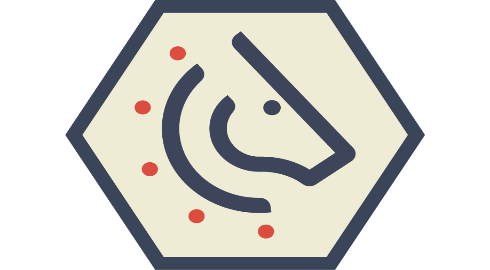 My child will:Attend ASP (S/He must be registered and prepaid.) Ride the regular bus home.Ride on another bus in case of childcare emergency**Cobb County Guest Bus pass is requiredWalkCarpool with _____________________________ (Family Surname)Attend ______________________________________After School Enrichment ClubBe checked out early	_________AM / PM and will ____OR will not ____ return to school.ORWEEKLY CHANGE: Week of ___________________________If your child does not have a regular mode of transportation, indicate your child’s dismissal below. Please submit this at the beginning of each week detailing your child’s daily mode of transportation home. In the absence of a note, please understand for your child’s safety, child will be sent to the After School Program (ASP) and you be charged the daily fee of $10.00.Enrolling adult signature: ______________________________	Phone number: _____________________Student NameHomeroom TeacherMondayTuesdayWednesdayThursdayFridayBus (slot # ____)Bus (slot # ____)Bus (slot # ____)Bus (slot # ____)Bus (slot # ____)ASPASPASPASPASPCarCarCarCarCarWalkWalkWalkWalkWalkClub _________Club _________Club _________Club _________Club _________Please circle onePlease circle onePlease circle onePlease circle onePlease circle oneThen ASP or CarThen ASP or CarThen ASP or CarThen ASP or CarThen ASP or Car